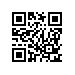 О внесении изменений в Положение об организации промежуточной аттестации и текущего контроля успеваемости студентов Национального исследовательского университета «Высшая школа экономики»В соответствии с решением ученого совета Национального исследовательского университета «Высшая школа экономики» от 02.03.2018, протокол № 2,ПРИКАЗЫВАЮ:Внести в Положение об организации промежуточной аттестации и текущего контроля успеваемости студентов Национального исследовательского университета «Высшая школа экономики», утвержденное ученым советом НИУ ВШЭ 26.05.2017, протокол № 06, введенное в действие приказом от 14.06.2017 № 6.18.1-01/1406-16, следующие изменения:пункт 138 изложить в следующей редакции:«138. Если программа Дисциплины не предусматривает проведение экзамена, и результирующая оценка определяется по итогам текущего контроля, то для студентов, имеющих академическую задолженность по такой Дисциплине, пересдачи проводятся по контрольно-измерительным материалам (далее – КИМы для пересдач), специально разработанным преподавателем, ответственным за реализацию Дисциплины. КИМы для пересдач должны давать возможность комплексно оценить результаты обучения студента по Дисциплине. Технология проведения испытаний по КИМам для пересдач и перечень тем, результаты обучения по которым будут оцениваться на пересдачах, доводятся до сведения студентов, получивших неудовлетворительную результирующую оценку, в день объявления этой оценки. Оценка, полученная на первой или второй пересдачах, не зависит от накопленной оценки, определенной по итогам текущего контроля.»;пункт 139 исключить.Ректор									Я.И. Кузьминов